                                        IGUALDADE DE GÉNERO                            2019/20  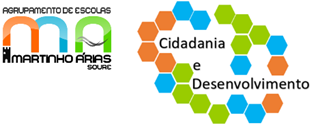 Um relatório da Organização Internacional do Trabalho publicado em março de 2019 sublinha que, a nível global, as desigualdades salariais entre géneros não diminuíram de maneira significativa durante as últimas três décadas. Em Portugal os homens ganham em média mais 22,1% do que as mulheres.As mulheres têm também maior probabilidade de estar empregadas em ocupações que são consideradas pouco qualificadas e que enfrentam piores condições de trabalho do que os homens. As mulheres também estão sub-representadas em cargos de gestão e liderança. Globalmente, apenas 27,1% dos gestores e líderes são mulheres, “um número que mudou muito pouco nos últimos 27 anos”, sublinha o documento.(Texto adaptado do Jornal Público de 7 de março de 2019)No âmbito do domínio da Igualdade de Género, inserida na estratégia de Cidadania e Desenvolvimento vamos desafiar os alunos do 8º ano a refletir sobre a forma como a sociedade encara, consoante os diferentes géneros, as lideranças, a empregabilidade e as remunerações auferidas.Objetivos:Identificar assimetrias de género no processo de escolha vocacional.Tomar consciência dos estereótipos de género associados às profissões e ao planeamento da carreira.Perceber qual o papel da educação e da sociabilização nessa escolha.Reconhecer a assimetria entre mulheres e homens em cargos de exercício de poder e de tomada de decisão.Discutir quais as razões e motivos que contribuem para essa desigualdade.Desenvolver uma atitude crítica face à igualdade de oportunidades.Refletir sobre ações que possam favorecer uma posição e paridade entre homens e mulheres.1ª Etapa 1. Projeção dos vídeos … e discussão crítica dos mesmos.Metodologia:(Tempo destinado à atividade – 2 tempos de 45 minutos)1. Visionamento do vídeo e preenchimento individual do guião.2. Em trabalho de grupo os alunos fazem a partilha das respostas e elaboram um documento final.3. Discussão plenária.2ª Etapa 1. Seleção de 4 alunos para representarem a turma no Fórum, a realizar no dia 17 de dezembro, no auditório da Escola.             GUIÃO - A (DES)IGUALDADE DE GÉNERO NO MUNDO DO TRABALHO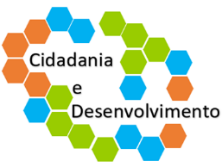 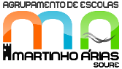 Nº _______ Nome ______________________________________________________ 8º ___    Data ___/___/___Relativamente ao filme que acabaste de ver responde às seguintes questões:TRABALHO DE GRUPO - A (DES)IGUALDADE DE GÉNERO NO MUNDO DO TRABALHO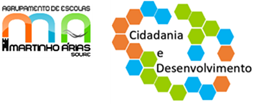 Partilha com os colegas as tuas opiniões e, em grupo, constrói uma síntese relativamente aos seguintes aspetos:1. Desigualdade de acesso a cargos de chefia2. Motivos que estejam na origem dessa desigualdade.3. Medidas que minimizem a desigualdade de oportunidades:3.1. a nível de emprego;3.2. tarefas domésticas;3.3. responsabilidades familiares;3.4. acesso a cargos de chefia/poderFórum - A (DES)IGUALDADE DE GÉNERO NO MUNDO DO TRABALHO                     Guião de trabalho	                     Auditório da Escola Martinho Árias                                                                                   17 de dezembro de 2019 (10 h – 11:30 h)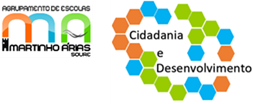 1.  Indica o(s) assunto(s) tratado(s).2.Refere o que mais te impressionou.3.Caso tenhas tido dificuldade em compreender algum aspeto menciona essa tua dificuldade.4.Indica o objetivo do estudo apresentado no filme.5.Existem diferenças no número de mulheres e de homens que ocupam   cargos de chefia. Apresenta os motivos, que na tua opinião, contribuem para essa desigualdade.6.Supõe que és ministro da área que tutela a Igualdade de Género, aponta duas medidas a defender a Igualdade de oportunidades para constarem num Documento orientador a apresentar na Assembleia da República.7.Seleciona a opção com a qual te identificas.7.1.As tarefas domésticas devem:(A)  Ser partilhadas por toda a família(B) Ser da exclusiva responsabilidade dos elementos femininos da casa.(C)  Ser maioritariamente realizadas pelos elementos da família com maior disponibilidade.(D) Ser da responsabilidade da mulher, mas realizadas com o apoio dos elementos masculinos. 7.2.Justifica a opção que fizeste.Participantes/Público envolvidoCada turma do 8º ano far-se-á representar por um grupo de 4 alunos.Plateia (turmas selecionadas a participar).Moderador.Cada turma do 8º ano far-se-á representar por um grupo de 4 alunos.Plateia (turmas selecionadas a participar).Moderador.Cada turma do 8º ano far-se-á representar por um grupo de 4 alunos.Plateia (turmas selecionadas a participar).Moderador.Participantes/Público envolvidoJúri   3 alunos (de turmas do 7º e/ou 9º anos) 2 professores (Sónia Vidal, Rui Santos)2 assistentes operacionais ( Sr. Jorge Sousa; D. Cristina)1 elemento da comunidade - Representante da Associação de pais.MaterialMaterialTextos produzidos pelas turmas do 8º ano, durante as sessões em sala de aula.3 sacos onde foram previamente colocadas frases retiradas dos textos produzidos.1 saco onde serão colocados cartões com 8ºA, 8ºB, 8ºC, 8ºD e 8ºEGrelhas de observação para o desenvolvimento do trabalho do Júri.Votação do Júri.Prova 1(Duração de 30 a 40 minutos)O porta-voz de cada grupo apresenta as conclusões do trabalho desenvolvido, neste âmbito, pela sua turma (máximo 6 minutos x 5 = 30 minutos).Discussão (10 minutos)Os diferentes elementos do júri registam em grelhas próprias a sua avaliação.Votação do Júri.Metodologia Prova 2(Duração de 15 minutos)Em 3 sacos são colocadas frases retiradas dos textos produzidos pelas turmas. 1 elemento da plateia, retira de um dos  sacos “a favor”  2 cartões , 1 outro elemento da plateia, retira do saco “contra”  2 cartões;  1 terceiro  elemento da plateia, retira do saco “ tomem uma posição”   1 cartão.Em simultâneo, por cada frase retirada, 1 outro elemento da plateia retira de um 4ª saco, aleatoriamente a turma a que a frase coube em sorte.Cada grupo tem, agora 4 minutos para preparar a argumentação (a favor, contra ou tomada de posição) relativa à frase que lhe coube.Apresentação da argumentação produzida num tempo máximo de 2 minutos para cada grupo.Os diferentes elementos do júri registam em grelhas próprias a sua avaliação.Votação do Júri.(a) – 2 grupos vão defender a afirmação que lhe foi atribuída; 2 grupos vão refutar a afirmação que lhe foi atribuída e 1 grupo vai tomar posição ( a favor ou contra) relativamente à  afirmação que lhe foi atribuída.Prova 3(Duração de 15 minutos)Cada grupo será desafiado a criar e apresentar um slogan para uma campanha sobre a igualdade de género.Cada grupo tem, agora 5 minutos para preparar o slogan.Apresentação, em simultâneo, do slogan.Os diferentes elementos do júri registam em grelhas próprias a sua avaliação. Votação do Júri.